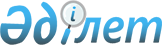 О признании утратившими силу некоторых решений Правительства Республики КазахстанПостановление Правительства Республики Казахстан от 16 февраля 2015 года № 60

      В соответствии с пунктом 2 статьи 21-1 Закона Республики Казахстан от 24 марта 1998 года «О нормативных правовых актах» Правительство Республики Казахстан ПОСТАНОВЛЯЕТ:



      1. Признать утратившими силу некоторые решения Правительства Республики Казахстан согласно приложению к настоящему постановлению.



      2. Настоящее постановление вводится в действие со дня его подписания.      Премьер-Министр

      Республики Казахстан                   К. Масимов

Приложение        

к постановлению Правительства

Республики Казахстан    

от 16 февраля 2015 года № 60 

Перечень утративших силу некоторых решений 

Правительства Республики Казахстан 

      1. Постановление Правительства Республики Казахстан от 17 мая 2011 года № 530 «О приравнивании должностных лиц, направленных на работу в международные организации от Республики Казахстан, ранее занимавших должности персонала дипломатической службы, к персоналу загранучреждения Республики Казахстан в соответствующем иностранном государстве».



      2. Постановление Правительства Республики Казахстан от 28 декабря 2011 года № 1625 «О внесении изменения в постановление Правительства Республики Казахстан от 17 мая 2011 года № 530 «О приравнивании должностных лиц, направленных на работу в международные  организации от Республики Казахстан, ранее занимавших должности  персонала дипломатической службы, к персоналу загранучреждения Республики Казахстан в соответствующем иностранном государстве».



      3. Постановление Правительства Республики Казахстан от 31 мая 2012 года № 723 «О внесении изменений и дополнения в постановление Правительства Республики Казахстан от 17 мая 2011 года № 530 «О приравнивании должностных лиц, направленных на работу в международные организации от Республики Казахстан, ранее занимавших должности персонала дипломатической службы, к персоналу загранучреждения Республики Казахстан в соответствующем иностранном государстве».



      4. Постановление Правительства Республики Казахстан от 20 декабря 2012 года № 1647 «О внесении изменений и дополнений в постановление Правительства Республики Казахстан от 17 мая 2011 года № 530 «О приравнивании должностных лиц, направленных на работу в международные организации от Республики Казахстан, ранее занимавших должности персонала дипломатической службы, к персоналу загранучреждения Республики Казахстан в соответствующем иностранном государстве».



      5. Постановление Правительства Республики Казахстан от 14 мая 2013 года № 482 «О внесении изменения в постановление Правительства Республики Казахстан от 17 мая 2011 года № 530 «О приравнивании должностных лиц, направленных на работу в международные организации от Республики Казахстан, ранее занимавших должности персонала дипломатической службы, к персоналу загранучреждения Республики Казахстан в соответствующем иностранном государстве».



      6. Подпункт 2) пункта 1 постановления Правительства Республики Казахстан от 3 июля 2013 года № 683 «О внесении изменений и дополнений в постановления Правительства Республики Казахстан от 3 мая 2011 года № 474 «Об утверждении Правил возмещения разницы должностным лицам, направленным на работу в международные организации от Республики Казахстан, ранее занимавшим должности персонала дипломатической службы» и от 17 мая 2011 года № 530 «О приравнивании должностных лиц, направленных на работу в международные организации от Республики Казахстан, ранее занимавших должности персонала дипломатической службы, к персоналу загранучреждения Республики Казахстан в соответствующем иностранном государстве» (САПП Республики Казахстан, 2013 г., № 40, ст. 589).



      7. Постановление Правительства Республики Казахстан от 18 апреля 2014 года № 375 «О внесении изменения и дополнения в постановление Правительства Республики Казахстан от 17 мая 2011 года № 530 «О приравнивании должностных лиц, направленных на работу в международные организации от Республики Казахстан, ранее занимавших должности персонала дипломатической службы, к персоналу загранучреждения Республики Казахстан в соответствующем иностранном государстве».
					© 2012. РГП на ПХВ «Институт законодательства и правовой информации Республики Казахстан» Министерства юстиции Республики Казахстан
				